                                                                                                                                            № 24  12  мая 2020 г.  30.04.2020 № 16РОССИЙСКАЯ ФЕДЕРАЦИЯИРКУТСКАЯ ОБЛАСТЬНИЖНЕУДИНСКИЙ РАЙОНАДМИНИСТРАЦИЯ ЗАРЕЧНОГОМУНИЦИПАЛЬНОГО ОБРАЗОВАНИЯ-АДМИНИСТРАЦИЯ СЕЛЬСКОГО ПОСЕЛЕНИЯПОСТАНОВЛЕНИЕОБ УТВЕРЖДЕНИИ ПОРЯДКА размещения сведений о доходах, расходах, об имуществе и обязательствах имущественного характера муниципальных служащих ЗАРЕЧНОГО МУНИЦИПАЛЬНОГО ОБРАЗОВАНИЯ и членов их семей в информационно-телекоммуникационной сети «Интернет» на официальнОМ сайтЕ ЗАРЕЧНОГО МУНИЦИПАЛЬНОГО ОБРАЗОВАНИЯ и представления указанных сведений средствам массовой информации для опубликования В соответствии с Федеральным законом от 25 декабря 2008 года  № 273-ФЗ «О противодействии коррупции», Федеральным законом от 2 марта 2007 года № 25-ФЗ «О муниципальной службе в Российской Федерации», Федеральным законом от 3 декабря 2012 года № 230-ФЗ «О контроле за соответствием расходов лиц, замещающих государственные должности, и иных лиц их доходам», Указом Президента Российской Федерации от 8 июля 2013 года № 613 «Вопросы противодействия коррупции», руководствуясь статьей 40 Устава Заречного муниципального образования, ПОСТАНОВЛЯЕТ:1. Утвердить порядок размещения сведений о доходах, расходах, об имуществе и обязательствах имущественного характера муниципальных служащих Заречного муниципального образования и членов их семей в информационно-телекоммуникационной сети «Интернет» на официальном сайте Заречного муниципального образования и представления указанных сведений средствам массовой информации для опубликования (прилагается).2. Настоящее постановление вступает в силу через десять календарных дней после дня его официального опубликования.Глава Заречногомуниципального образования                                     А.И.РоманенкоПОРЯДОК размещения сведений о доходах, расходах, об имуществе и обязательствах имущественного характера муниципальных служащих ЗАРЕЧНОГО МУНИЦИПАЛЬНОГО ОБРАЗОВАНИЯ в соответствии с Уставом ЗАРЕЧНОГО  муниципального образованиЯ и членов их семей в информационно-телекоммуникационной сети «Интернет» на официальнОМ сайтЕ  ЗАРЕЧНОГО  муниципального образованиЯ и представления указанных сведений средствам массовой информации для опубликования1. Настоящим Порядком устанавливаются обязанности должностного лица местной администрации, на проведение работы по профилактике коррупционных и иных правонарушений) (далее – уполномоченный орган) по размещению сведений о доходах, расходах, об имуществе и обязательствах имущественного характера лиц, замещающих должности муниципальной службы Заречного муниципального образования, замещение которых влечет за собой размещение таких сведений (далее – муниципальный служащий), а также сведений о доходах, расходах, об имуществе и обязательствах имущественного характера их супруг (супругов) и несовершеннолетних детей (далее – сведения о доходах, расходах, об имуществе и обязательствах имущественного характера), в информационно-телекоммуникационной сети «Интернет» на официальном сайте Заречного муниципального образования (далее – официальный сайт) и предоставлению этих сведений средствам массовой информации для опубликования в связи с их запросами.2. На официальном сайте размещаются и средствам массовой информации в связи с их запросами для опубликования предоставляются следующие сведения о доходах, расходах, об имуществе и обязательствах имущественного характера:а) перечень объектов недвижимого имущества, принадлежащих муниципальному служащему, его супруге (супругу) и несовершеннолетним детям на праве собственности или находящихся в их пользовании, с указанием вида, площади и страны расположения каждого из таких объектов;б) перечень транспортных средств, принадлежащих на праве собственности муниципальному служащему, его супруге (супругу) и несовершеннолетним детям, с указанием вида и марки;в) декларированный годовой доход муниципального служащего, его супруги (супруга) и несовершеннолетних детей;г) сведения об источниках получения средств, за счет которых совершены сделки по приобретению земельного участка, иного объекта недвижимого имущества, транспортного средства, ценных бумаг, долей участия, паев в уставных (складочных) капиталах организаций, если общая сумма таких сделок превышает общий доход муниципального служащего и его супруги (супруга) за три последних года, предшествующих отчетному периоду.3. В размещаемых на официальных сайтах и предоставляемых средствам массовой информации для опубликования сведениях о доходах, расходах, об имуществе и обязательствах имущественного характера запрещается указывать:а) иные сведения (кроме указанных в пункте 2 настоящего Порядка) о доходах муниципального служащего, его супруги (супруга) и несовершеннолетних детей, об имуществе, принадлежащем на праве собственности названным лицам, и об их обязательствах имущественного характера;б) персональные данные супруги (супруга), детей и иных членов семьи муниципального служащего;в) данные, позволяющие определить место жительства, почтовый адрес, телефон и иные индивидуальные средства коммуникации муниципального служащего, его супруги (супруга), детей и иных членов семьи;г) данные, позволяющие определить местонахождение объектов недвижимого имущества, принадлежащих муниципальному служащему, его супруге (супругу), детям, иным членам семьи на праве собственности или находящихся в их пользовании;д) информацию, отнесенную к государственной тайне или являющуюся конфиденциальной в соответствии с законодательством.4. Размещение на официальных сайтах сведений о доходах, расходах, об имуществе и обязательствах имущественного характера, указанных в пункте 2 настоящего Порядка, обеспечивается уполномоченным органом.5. Сведения о доходах, расходах, об имуществе и обязательствах имущественного характера, указанные в пункте 2 настоящего Порядка, за весь период замещения муниципальным служащим должности муниципальной службы, замещение которой влечет за собой размещение его сведений о доходах, расходах, об имуществе и обязательствах имущественного характера, а также сведений о доходах, расходах, об имуществе и обязательствах имущественного характера его супруги (супруга) и несовершеннолетних детей, находятся на официальном сайте и ежегодно обновляются в течение 14 рабочих дней со дня истечения установленного срока для их подачи.6. Размещение на официальных сайтах сведений о доходах, расходах, об имуществе и обязательствах имущественного характера супруг (супругов) и несовершеннолетних детей муниципальных служащих осуществляется в соответствии с требованиями законодательства Российской Федерации о персональных данных.7. В случае увольнения муниципального служащего с муниципальной службы его сведения о доходах, расходах, об имуществе и обязательствах имущественного характера исключаются уполномоченным органом с официального сайта в течение трех рабочих дней со дня увольнения муниципального служащего.8. Сведения о доходах, расходах, об имуществе и обязательствах имущественного характера, указанные в пункте 2 настоящего Порядка, представляются средствам массовой информации в связи с их запросами в случае, если запрашиваемые сведения отсутствуют на официальном сайте.9. Уполномоченный орган:а) в течение трех рабочих дней со дня поступления запроса от средства массовой информации сообщает о нем муниципальному служащему, в отношении которого поступил запрос;б) в течение семи рабочих дней со дня поступления запроса от средства массовой информации обеспечивает предоставление ему сведений о доходах, расходах, об имуществе и обязательствах имущественного характера, указанных в пункте 2 настоящего Порядка. 10. Должностные лица уполномоченного органа, обеспечивающие размещение сведений о доходах, расходах, об имуществе и обязательствах имущественного характера на официальных сайтах и их представление средствам массовой информации для опубликования, несут в соответствии с законодательством Российской Федерации ответственность за несоблюдение настоящего Порядка, а также за разглашение сведений, отнесенных к государственной тайне или являющихся конфиденциальными.Приложение           к Порядку размещения сведений о доходах, об    имуществе и обязательствах имущественного характера лиц, замещающих должности муниципальной службы в Администрации Заречного сельского поселения и членов их семей в информационно-телекоммуникационной сети Интернет на официальном сайте Администрации Заречного муниципального образования и предоставления этих сведений средствам массовой информации для опубликованияСведенияо доходах, об имуществе и обязательствах имущественного характера лиц, замещающих должности муниципального службы в Администрации Заречного сельского поселения и членов их семейза отчетный период с  01 января 0000 года по 31 декабря 0000 года<1>  Фамилия, имя и отчество указываются только в отношении лица, замещающего муниципальную должность. Фамилия, имя и отчество супруги (супруга) и несовершеннолетних детей лица, замещающего муниципальную должность, не указываются.<2>  Указывается только должность лица, замещающего муниципальную должность.<3>  Например, жилой дом, земельный участок, квартира и т.д. с указанием на право собственности или пользования.<4>  Россия или иная страна (государство).ЗАРЕЧНОГОСЕЛЬСКОГО  ПОСЕЛЕНИЯУтвержденпостановлением  администрации Заречного муниципального образования от «30» 04.2020г.  № 16_____Фамилия, имя, отчество лица, замещающего должность муниципальной службы в Администрации Заречного сельского поселения <1>Должность<2>Годовой доходПеречень объектов недвижимого имущества, принадлежащих на праве собственности или находящихся в пользованииПеречень объектов недвижимого имущества, принадлежащих на праве собственности или находящихся в пользованииПеречень объектов недвижимого имущества, принадлежащих на праве собственности или находящихся в пользованииПереченьтранспортныхсредств, принадлежащихна правесобственностиВид объекта недвижимости<3>Площадь(м2)Странарасположения<4>Вид, маркаФ.И.О.Супруг (а)Н/летний ребенок………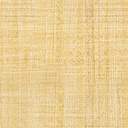 